MatematikaReši naloge na strani 42.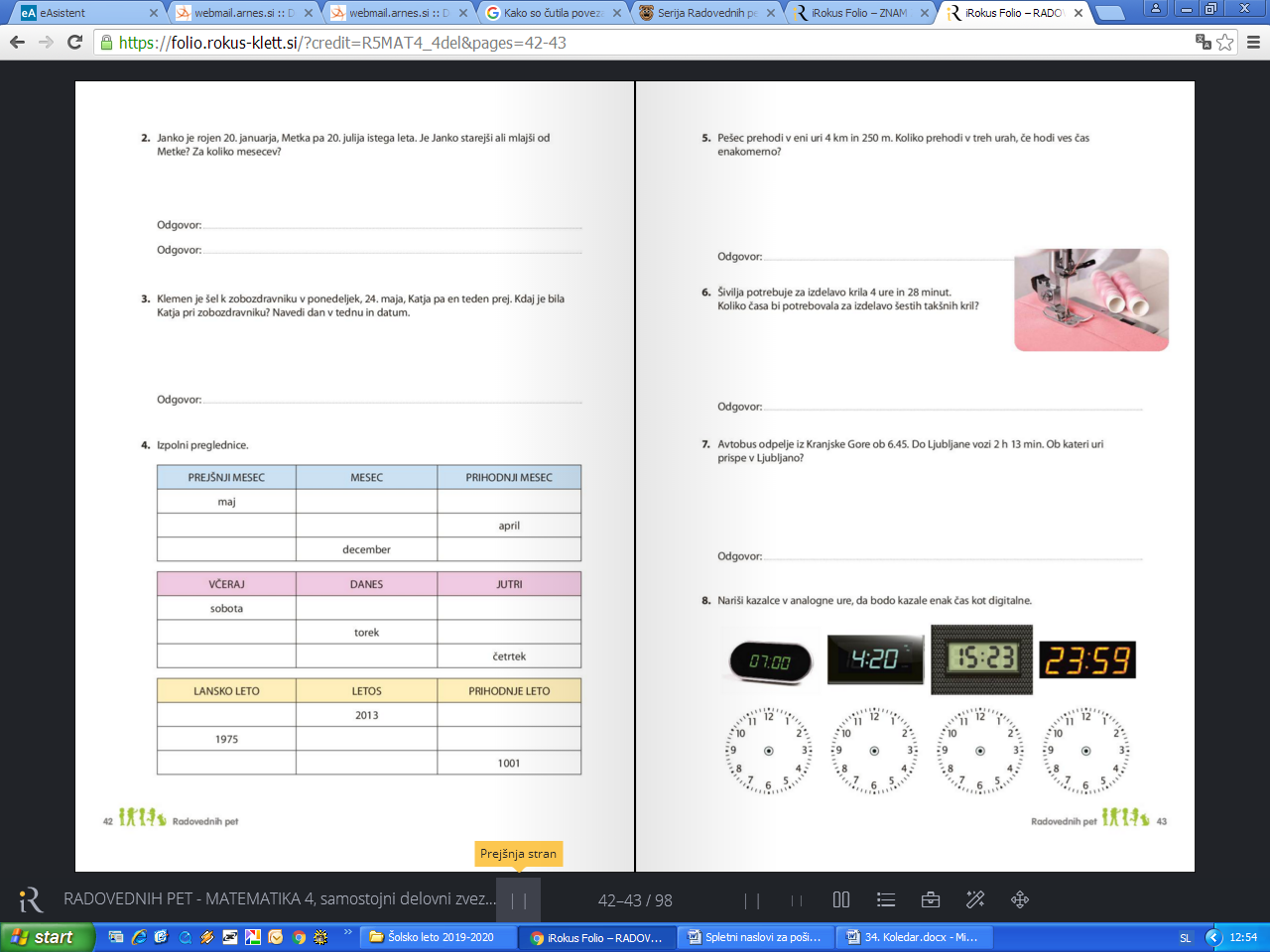 Reši 5. in 8. nalogo, 6. in 7. naloga po izbiri.Slovenski jezikV mislih odgovori na vprašanja 1. in 2. naloge.Reši 3., 4., 5. in 6. nalogo.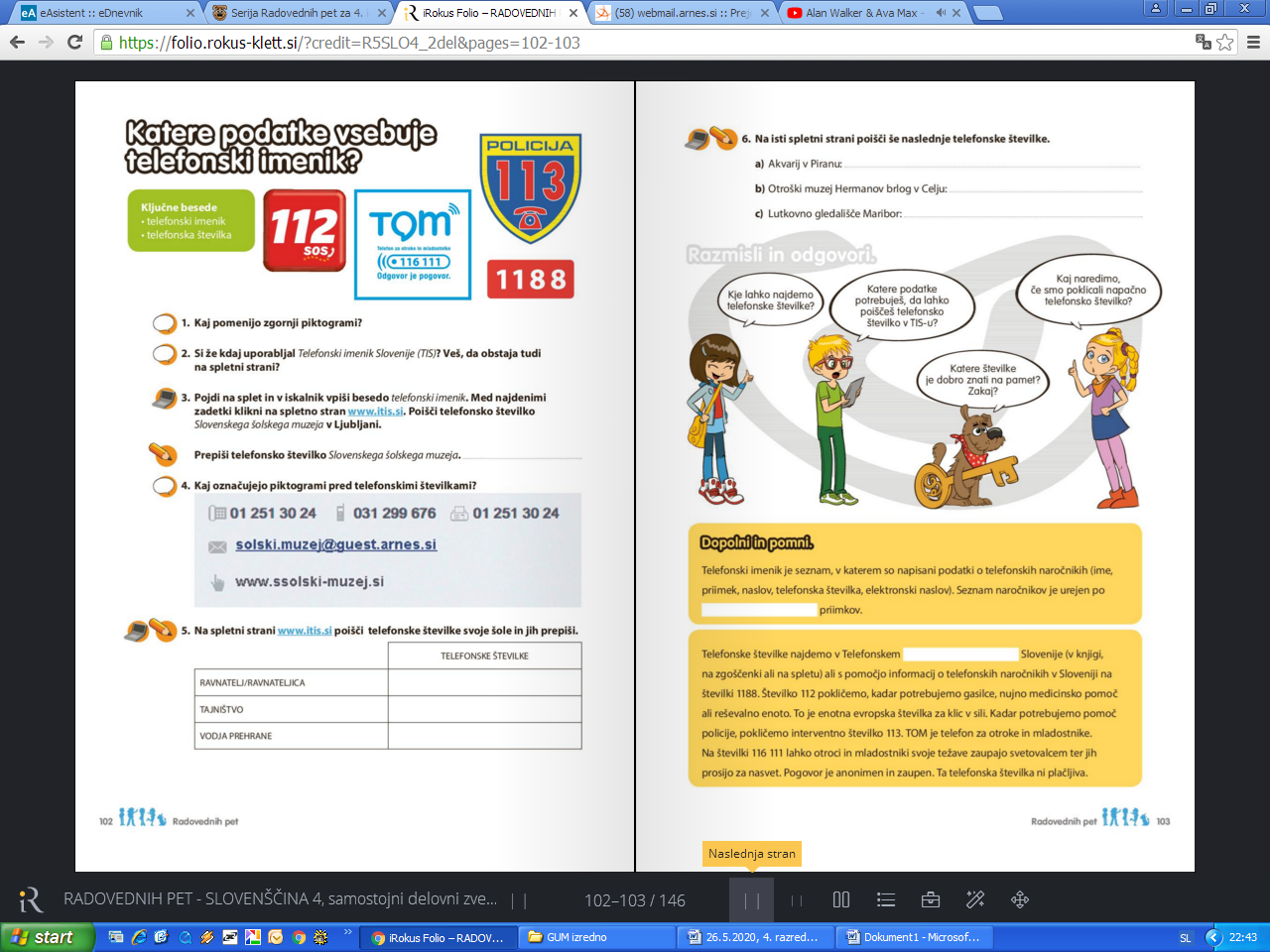 Dopolni pravilo.NITZadolžitev za to uro ste že dobili 25.5.2020.